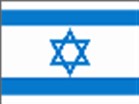 Israel-Russia Joint Innovation Program through  Industrial R&D Cooperation  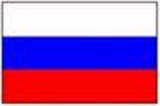  Eighth Call for ProposalsFor Joint R&D Projects – 2018/9Submission by 30/6/2019 Eighth Call for ProposalsFor Joint R&D Projects – 2018/9Submission by 30/6/2019 Eighth Call for ProposalsFor Joint R&D Projects – 2018/9Submission by 30/6/2019In the framework of the activities foreseen by the Agreement on industrial and technological research and development cooperation between Russia and Israel, the Government of the Russian Federation and The Government of the State of Israel, The Fund for Infrastructure and Educational Programs on behalf of the Russian Federation and ISERD on behalf of the State of Israel- Innovation Authority, Ministry of Economy, are announcing the procedures for the selection of R&D projects eligible for financial support within this framework .Submission period – from 31/10/2018 to 30/6/2019Requirements for projects:The product, process or service must be innovative with new technologies;Life expectancy of technology commercialization - approximately 3-5 years;The project must be mutually significant for participants from both countries with a clear commercial or industrial application of markets in Israel, Russia and world. Program scope:This call aims at developing innovative products and applications in all technological and application areas.Qualifications:The requirements to be followed in order to apply to the present Call are: The Israeli partner must be Industrial entity (company) which may be technologically and scientifically assisted by Industrial or non industrial entity (e.g.: university research institute etc.) as subcontractor;The Russian partner can be an industrial entity (company) or a non industrial entity (e.g.: university, research institute etc.) or have a team that can carry out a research program on the Project.The Russian and Israeli partners must express the will to cooperate, on a mutually significant basis, towards the development of a new product, industrial process or service.   Requirements for application:The application must be submitted on behalf of the partners in Russian Federation and the State of Israel;The application must contain the partnership agreement on the commercialization of the product, process or service once the phase of research and development has been completed and the ownership and use of knowhow and IPR settlements (“Partnership Agreement”);The application is issued in accordance with the requirements Presented by: Innovation Authority – for Israeli partners and by Fund for Infrastructure and Educational Programs – for Russian partners.Application procedures:Companies will be invited to submit their funding applications according to national proceduresThe application form in is directed to the Fund for Infrastructure and Educational Programs to the email address otbor.rus-isr@rusnano.com .As for Israeli partners, submission of the Innovation Authority forms is expected by May 20, 2019.Companies should contact ISERD before submission in order to receive the submission guidelines. Evaluation and selection of the projects:  Applications will be evaluated according to the national laws, rules, regulations & procedures for each party (Israeli -Russian) and the following criteria:Novelty of the proposal, the potential of application in the production and effects created by the cooperation of the project partners (The added value of the cooperation between project partners);Scientific validity;Technical feasibility;Compliance with nanotechnology;Qualifications of the applicants in performing the specific tasks;Expected economic results from the realization of the project;Technological innovationCapacities of the participating partnersEconomic potential of the proposed product/service.The added value of the cooperation between project partnersThe capability of the partners (R&D personnel, Infrastructure, Finance, Marketing).Modalities for the financial support of the projects:Projects in the frame of this call will be financed by the respective national authorities in Russia & Israel, in accordance with the national laws, rules, regulations & procedures in effect. Every selected project can be financed based on the eligible costs of research and development. In Israel:Funding rate is determined according to the applicable funding scheme. When the project is successful, repayment of royalties may apply according to applicable rules and procedures. No repayment is due when the project does not reach the stage of the commercialization. The Israeli industrial partner will have to comply with the procedures, rules and regulations of the Innovation Authority funding scheme.In Russia:Russian partner should submit the application to the Fund for Infrastructure and Educational Programs. The project must comply with the procedures, rules and regulations of the financing of the Fund for Infrastructure and Educational Programs.For further information: